Об итогах  социально - экономического развития муниципального района за 9 месяцев  2014 года и ожидаемые итоги за 2014г           Рассмотрев, представленные отделом экономики, торгов и закупок администрации муниципального района Богатовский Самарской области материалы, руководствуясь ст.34  Устава муниципального района Богатовский Самарской области, Собрание Представителей муниципального района Богатовский Самарской областиРЕШИЛО:1.Принять  к сведению итоги социально – экономического развития  муниципального района Богатовский Самарской области  за  9 месяцев 2014 года и ожидаемые итоги за 2014 год (приложение). 2. Опубликовать настоящее решение в районной газете «Красное Знамя».3. Настоящее Решение  вступает в силу со дня официального      опубликования.                                                                                                                                                                                                                                                         Председатель Собрания Представителеймуниципального района Богатовский Самарской области                                                           О.Н. ОсиповИсп. Чугунова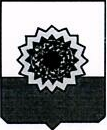 СОБРАНИЕ ПРЕДСТАВИТЕЛЕЙМУНИЦИПАЛЬНОГОРАЙОНА БОГАТОВСКИЙСАМАРСКОЙ ОБЛАСТИ
РЕШЕНИЕ              от  12 ноября 2014  года   № 64      446630  Самарской обл. Богатовский районс. Богатое.   ул.  Комсомольская 13.